                                         SECTION  A1.Name  four advantages of organic  farming 				        		      (2mks)Products are free from chemical residuesIt is environmentally friendlyLivestock and farmer do not risk effects of poisonous chemicalsCheap as it uses locally available materialsIt maintain soil structurePromotes microbial activities in the soil2.Name  four categories  of livestock  farming 			       		    (2mks) Pastoralism/mammalian livestock  farmingFish farming/aquaculture/pisci  cultureApiculture/bee farmingPoultry rearing3.Name  three forms  of horticulture practiced in Kenya			      		  (1½ mks) FloricultureOlericulturePomoculture4. Name  the part  harvested  for each of the following  crops	     a) Onions                                                         				         		 (½ mk)       bulb/leaves     b) Carrots                                                        				        		 (½ mk)        roots   c) Coffee                                                        				        		 (½ mk)      berries/cherries/fruits5.State  four disadvantages of  broadcasting of seed s during planting         		 (2mks) Require high seed rateDifficulty to  carry out crop management practicesOperations cannot be mechanizedDifficult to establish plant populationUneven crop establishment6.Name  four ways in  which land  reforms can be  implemented in Kenya  		 (2mks) Land consolidationLand adjudication and registration/ issue of title deedsLand settlement and resettlementTenancy reformsRedistribution of land Improved land legislationLand subdivision (land sub division)7.State  four factors  that determine  the choice of water pipes  used in the farm		(2mks) Strength  of the pipeAmount of water to be conveyedCost of the pipeSize of the pipe/diameterDurabilityColour of the pipe8.State  four  ways in which mulching conserve water 				    	   (2mks) Prevent splash erosion/intercept rain dropsReduce the speed of surface run offReduces evaporationIncreases water holding capacityImproves water in filtration9.Name  four  records  that should be kept in a poultry farmer			   	(2mks) Egg production recordLabour recordFeeding recordsMarketing recordsInventory recordsHealth records10.State  four reasons  for applying  phosphatic fertilizers during planting	   		(2mks) Less solublePromote root developmentHas slight scorching effectsHave long residual effectNot easily leached11.State  four characteristics  of a good site  of a nursery  bed 			   (2mks) Near a reliable source of waterWell drained area with deep fertile soilGenerally sloping areaSecure areaSheltered  placeShould not have been used fir the same crop species in the previous seasonShould be accessible12.State  four ways in which crop pest can be classified				   (2mks) Storage pestField pestBiting and chewing mouth  partsPiercing and sucking mouth  partsScientific classification /rodents/insects/mitesType of crop  attackedStage of crop  attackedMinor and major pest13.State four classes   of weeds								    (2mks) Broad leaved weedsNarrow leaved  weedsPerennial weedsAnnual weedsBiennial weedsMonocotyledonousdicotyledonous terrestrial weedsaquatic weeds14.State four management  practices  undertaken  to  improve  natural pastures (2mks) Weed controlTopping Over sowing with leguminous pasturesFertilizer applicationIrrigationPest control15.State  four disadvantages  of using  organic manure on crop production	    (2mks) Low nutritive value per unit volumeLikelihood of spread of diseases/pest/weedsBulky/difficult to store/transport/applyLooses nutrients if poorly storedDifficult to quantify the amount of nutrient per unit volume16.What  is meant  by the term preference and choice  as used in agricultural economics? 	    (2mks) It is the act of deciding on how to allocate scarce resources to alternative uses based on the farmers interest                                             SECTION B17.The diagrams below  illustrate  some field practices  carried out on certain crops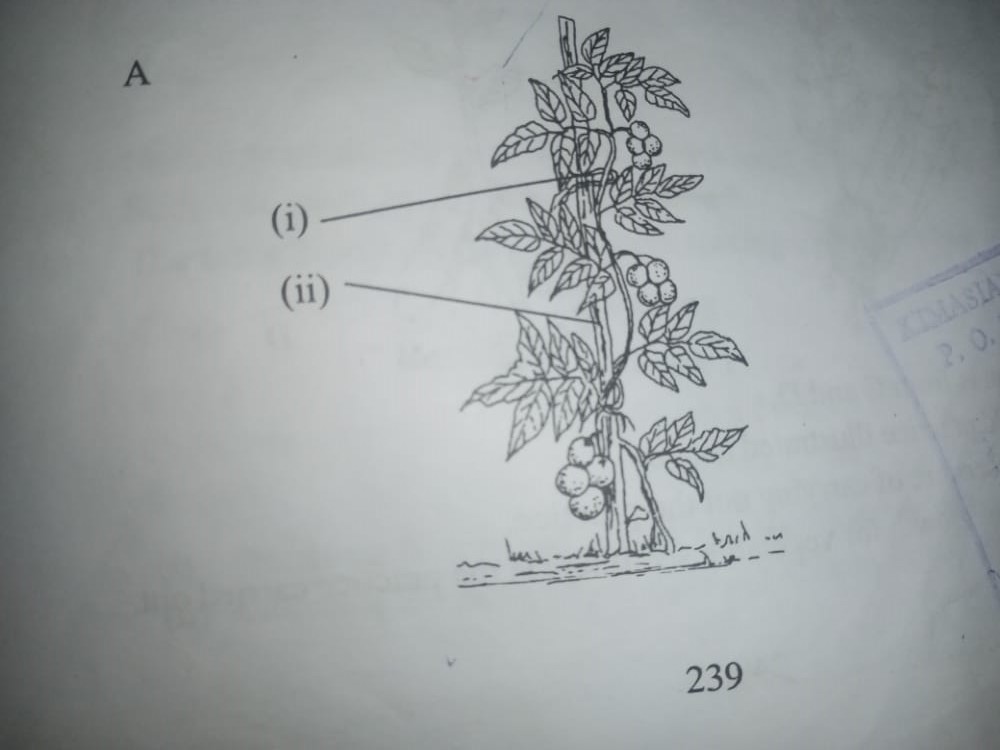 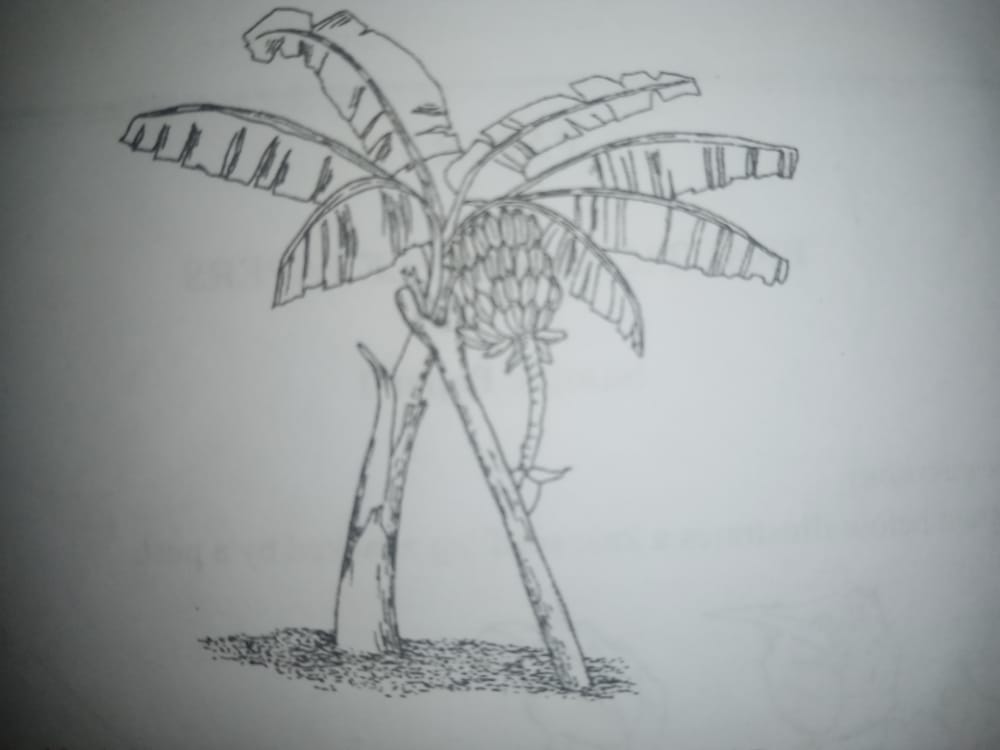 	A                                                                BIdentify  the practices  illustrated  in diagram  A  and BA     staking                                                                                                       	(1mk) B      propping                                                                                                     (1mk) State two problems faced by the farmers who do not carry out practice B  		    (1mk) Production of soiled/dirty fruitsPlants attacked by diseases such blightDifficult to carry out management practices e.g.  sprayingExplain pruning practices  of a banana stool                                              		        (1mk) Pruning involves of extra suckers in the stool to leave 3-6 stems per stool. The suckers left in the stool should at different stages of development. Remove the suckers by cutting deeply at the root to stop them  from growing again. Remove dry and  diseased  leaves using a sickle or a panga18.The diagram  below illustrates  a soil profile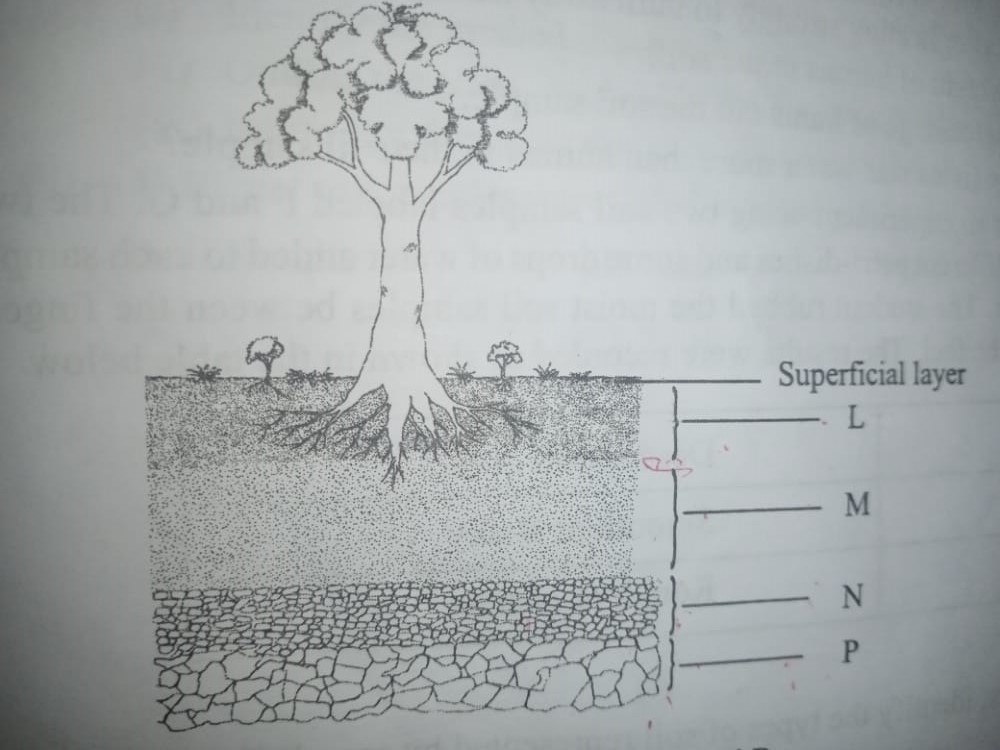 a)Identify the layers  labelled  M,N and PM   sub soil/horizon B 	                                                                                  (1mk)                                                                          N  Sub-stratum/weathered rock/horizon C                                                                (1mk)                                                                 P  Parent rock/horizon D     		                                                                        (1mk)                                                                                                              b) State one characteristic of the layer labelled   L                                    			        (1mk) dark in colour /has high humus contentits well aerated and drainedit contain active living micro organismshas most of the plant rootscontain most of the plants nutrientsc) Name the zone found between two adjoining layers(horizons)              			        (1mk) transitional zone 19.The diagram illustrates  a certain  property  of  different  types of soils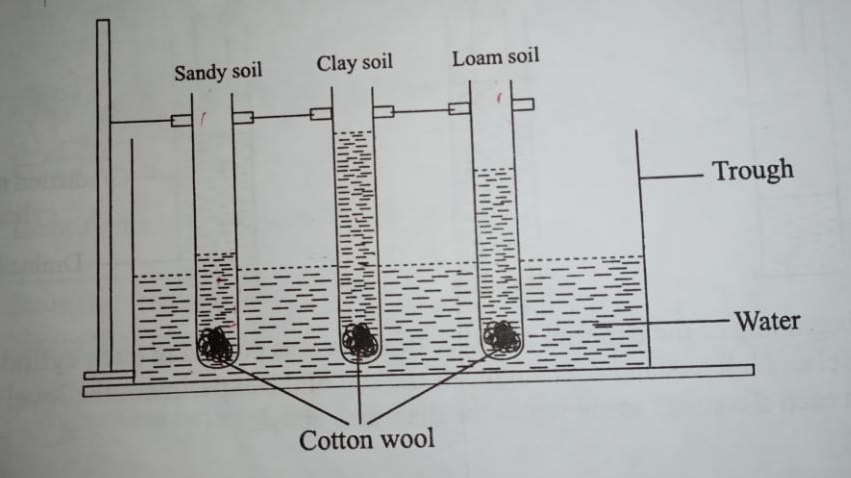 a)State the property  investigated in the diagram						        (1mk) capillarity/capillary  actionb) In which of  the three soils would  water rise  very fast at the beginning  of the experiment  and the rise stop  within  hours. 									   (1mk) sandy soil. Sandy soil gets  wet very fast but due to wide pore spaces the water does not rise very fast.c) From the diagram what conclusion would be made  in regard to the three soil types and the property  being investigated?    								     (3mks) sandy soil  has poor/lowest capillary action due to wide pore spacesclay soil has the greatest capillarity due to fine pore space hence   the great rise in water levelloamy soil. Have moderate to great capillarity due to their fine spore spaces and high quantity of organic matter which absorbs water very fast20.In a maize production enterprise carried out over a period of eight years, a farmer used one hectare  of land each time  and applied different quantities of DAP fertilizer.DAP fertilizer costs ksh.2500 per 50kgs bag and the harvested maize is sold at ksh.3000 per 90kg bag. The  quantities of DAP fertilizer  applied and maize harvested are as shown in thus table below.a)complete the table by determining the values of total revenue, total cost, marginal revenue and marginal cost                                                                                                                                 (2mks)b)From the information in your table, how can the farmer determine the level of production at which profit is maximum?       								                    (1mk)                                      At the stage where marginal revenue is equal or almost equal to marginal cost  			MR=MC						 c)At  the production level that yield maximum profit, what was the value of each of the following?  i)DAP fertilizer input									     (1mk)   5bags/12500/=ii)Marginal revenue										    (1mk)kshs. 1500                                              SECTION C(40MARKS)21.a) Describe cultural methods of controlling soil erosion                            		      (8mks)Grass/fielder strips-it reduces  speed of flowing water/filter soilCover cropping-prevent surface flow/reduce impact of rain drops /prevent evaporation/volatilization/improve soil structureContour farming-creates ridges of soil which hold up water/reduce speed of run off Mulching-reduces impact of rain drops/prevent evaporation/surface off/Improve soil structureRotational grazing-allows grass to recover for soil and water conservationCrop rotation-maintain  soil cover for protection against soil erosion/ improve s soil structure thus improving  infiltration.Intercropping-provide adequate cover on the soil to prevent splash erosion /surface runoff/evaporation.Grass/vegetated waterways-slow the speed of water/trap eroded soilsAfforestation/reforestation-act as water catchment/stabilizes soil/canopy intercepts raindrops/act as water catchment/windbreak.Use of manure/fertilizers-promotes vegetative growth which covers soil against evaporation and erosion/improve soil structureCorrect spacing of crops-ensure adequate soil cover to prevent splash erosion/surface runoff/evaporation.Minimum tillage –to maintain soil structure/have seed seedbed with rough surface     b)Describe harvesting of tea                                                                                                    (7mks)leaves are plucked selectively for highest qualitypluck top two leaves and a bud for fine plucking and top three leaves and a bud for coarse pluckinguse plucking stick to maintain the plucking tablepluck at 5-7days interval at rainy season and 10-14days in dry  periodput plucked leaves in woven baskets to facilitate air circulation/prevent fermentationdo not compress the leaves in the basket to prevent heating up/browningput plucked tea in cool and shaded placedeliver to the factory in the same date     c)Give  five reasons for land  registration                                                                              (5mks)it can be  used to secure credit facilitiesit minimizes land disputessecurity of tenure encourage long term investment projects/ensure s investment of landit enables occupant to lease or sell part of the landencourages soil conservation measures22.a) State  five ways  of  improving labour productivity in the farm                                     (5mks)    TrainingGiving incentives/improving  terms and condition of serviceFarm mechanizationLabour supervisionProper remuneration/paymentAssigning tasks according to skills                              b) State  five roles  if magnesium in crop production                                	           (5mks)             important in chlorophyll formationpromote  formation of fats and oils e.g. soya beansaid in absorption  and  translocation of phosphorousenhances nitrogen fixationactivates enzymesactivates the synthesis and translocation  of carbohydrates  and proteins in plants     c) Describe five reasons why early defoliation is discouraged in pasture utilization.            (5mks) high moisture contentlow dry matter contentlow crude protein yieldlow digestible nutrientsleads to gradual weakening of the stand     d) Describe five harmful effects  of crop pest                                                                        (5mks)transmit crop diseasesfeed on whole or part of the plantsome unearth planted seedsdeprive the plant of food by sucking the saplowers quality  of flowers/fruits and berrieseat growing points of the plant causing retarded growthfeed on whole or part of the seeds and lower germination percentagelowers the yields expectedcause wilting of  plants by  feeding on the rootsreduce surface area for photosynthesis by feeding on the leaveschemical pest control measures  affect the environment23.a) Explain importance of irrigation farming                                                                           (5mks)increases crop yieldsensures steady supply of food  throughout the yearmaximimizes utilization of resources e.g. in places  where the soil  is infertile  but the water is inadequateimportant for reclamation of arid and semi arid landsprovide regular, reliable and adequate supply of water in areas with little or no rainsource of employment in areas in areas where it is used extensively.Promote production of crops for export market and therefore contribute to country’s revenueAllows production of paddy riceAllows growing of crops in greenhousesFacilitate fertigation in crop production     b) State  five characteristics of variable inputs                                                                       (5mks)quantity required varies with the level of production in a given  timeare added to fixed inputs for productioncost value  depend on the quantity  usedthey are allocated to specific enterprisestheir cost value is used to calculate the gross margin of the enterprises     c) Describe the harvesting and marketing of bulb onions                                                    (5mks)harvested after 4-5months /when  leaves  start  to drybent the tops at the neck dig up the bulbsput the bulbs under shade  to dryturn the bulbs to ensure uniform dryinggrade the bulbs according to sizeput bulbs in slatted boxessell in net bagssell to suitable markets     d) State  five disadvantages of communal land tenure system                                             (5mks)lacks incentives for land developmentlow yields due to overstockingpoor stock breeding programmedifficult to control pest/parasites and diseasessoil erosion is commonlowers the carrying capacity of the landDAP fertilizer input in 50kg bagMaize yield in 90kg bagsTotal revenue khsTotal cost kshsMarginal revenue KshsMarginal cost kshs015.045000000135.610680025006187002500252.01560005000492002500368.52055007500495002500471.02130001000075002500571.52145001250015002500671.52145001500002500768.520550017500-90002500